Tengo el honor de transmitir a los Estados Miembros del Consejo una contribución presentada por la República Argentina.	Houlin ZHAO
	Secretario GeneralRepública ArgentinaCMDT 17 – DECLARACIONES POLÌTICAS DE LA SERIE DE SESIONES DE ALTO NIVELIntroducciónCon motivo de llevarse a cabo la CMDT 17 en la ciudad de Buenos Aires, del 9 al 20 de octubre de 2017, Argentina presenta este documento como contribución para optimizar el Plan de Gestión del evento a los fines de encaminar las Declaraciones Políticas destinadas a apoyar y potenciar el lema de la Conferencia “las TIC para alcanzar los ODS”.A tales fines, se solicita que durante la CMDT 17 se haga hincapié en la “Acción” de las Declaraciones Políticas para que estén orientadas a mostrar alguna política exitosa o bien algún proyecto cuyos resultados sean concretos y estén en consonancia con la Agenda Conectar 2020 y a los Objetivos de Desarrollo Sostenible.En ese sentido, Argentina pone énfasis para que las Declaraciones Políticas puedan presentar proyectos y/o iniciativas con resultados concretos sobre el “Desarrollo de las Telecomunicaciones/TIC y sobre las Metas que se retroalimentan entre sí, a saber:CRECIMIENTO – INTEGRACION – SOSTENIBILIDAD – INNOVACION Y ASOCIACIONOBJETIVOS DE DESARROLLO SOSTENIBLEPor último, se pone a consideración adoptar el documento puesto en práctica para la presentación de las Declaraciones Políticas en el marco de la Conferencia de Plenipotenciarios, Busán 2014 titulado “Conectar 2020: Directrices para ayudar a las Delegaciones a preparar Declaraciones Políticas para la PP-14”.Propuesta para las Declaraciones políticas de la serie de Sesiones de Alto NivelEntendiendo que durante la última Conferencia de Desarrollo de las Telecomunicaciones, Dubai 2014,  las Declaraciones Políticas formaron parte de las Sesiones Plenarias a la serie de Sesiones de Alto Nivel, que constituyó una plataforma especial en la que los altos funcionarios de los Estados Miembros y Miembros del Sector pudieron expresar sus puntos de vista sobre nuevas tendencias y asuntos de importancia estratégica para el desarrollo de las telecomunicaciones y de la tecnologías de la información y la comunicación (TIC).Reconociendo además, que durante la celebración de la CMDT 14 las Sesiones de Alto Nivel despertaron un interés abrumador para el pronunciamiento de las Declaraciones Políticas, siendo el tiempo el que puso límite para algunos oradores que no pudieron exponer.Argentina solicita poner énfasis para que las Declaraciones Políticas puedan estar limitadas en presentar únicamente los proyectos y/o las iniciativas con resultados concretos sobre el “Desarrollo de las Telecomunicaciones/TIC y en perspectiva a las Metas, que se retroalimentan entre sí: Crecimiento; Integración; Sostenibilidad; Innovación y Asociación.La importancia de adoptar este enfoque para las Declaraciones Políticas radica en optimizar el tiempo de los oradores que deberán tener una exposición de no más de 2 minutos cada uno y en tal sentido, resultará de mayor interés resaltar lo concreto sobre políticas, proyectos, iniciativas, etc. que abonen y hagan visible el esfuerzo global y además, anticipar lo que viene para mejorar oportunidades futuras.Participamos a nivel mundial, de las actividades y de los desafíos que se están implementando los cuales generan cambios en nuestras vidas, y que además, impactarán en futuras generaciones remodelando los contextos social, cultural, económico y ecológico, razón por la cual la CMDT 17 será la vidriera internacional para promover la cooperación y asociación internacional e inspirar a continuar trabajando de forma mancomunada para Conectar el Mundo.En consecuencia, Argentina solicita a la Secretaría General y a la Oficina de Desarrollo de la UIT, ofrecer a los Estados Miembros  y Miembros del Sector un documento que guie a formular sus Declaraciones Políticas, limitadas a hacer visible las políticas con resultados concretos sobre el desarrollo de las telecomunicaciones/TIC teniendo como faro la visión, las metas y las finalidades en el marco de la Agenda Conectar 2020, para acuñar la afirmación sobre “la visión mundial de que con las TIC podemos acelerar con prosperidad y rapidez el cumplimiento de los ODS”. _______________Consejo 2017
Ginebra, 15-25 de mayo de 2017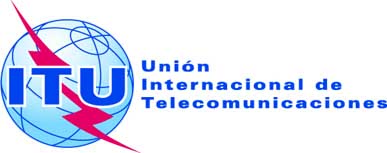 Punto del orden del día: PL 2.9Documento C17/101-S1 de mayo de 2017Original: español/InglésInforme del Secretario GeneralInforme del Secretario GeneralContribución de la República ArgentinaContribución de la República ArgentinaCMDT 17 – Declaraciones polìticas de la serie de Sesiones de Alto NivelCMDT 17 – Declaraciones polìticas de la serie de Sesiones de Alto Nivel